EDUCATION  HISTORYOTHER EMPLOYMENT EMPLOYMENT HISTORY (Complete in full with most recent first and use a separate sheet if necessary)EXPERIENCELEISUREREFERENCESCAUTIONS, REHABILITATION AND CRIMINAL RECORDSSPECIAL REQUIREMENTS DECLARATION (Please read this carefully before signing this application)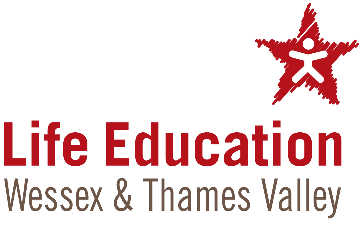 Application form: Educator (Dorset based)Application form: Educator (Dorset based)Application form: Educator (Dorset based)Application form: Educator (Dorset based)PRIVATE AND CONFIDENTIAL                                                                    Ref. No: ________  Please return this form to:    Jeanette McPhail  Applications by email will be accepted (send to jeanette@lifeeducationwessex.org.uk). Signed copies should be marked private and confidential and sent to Life Education Wessex & Thames Valley, 2 Barnes Croft, Coles Lane, Milborne St Andrew, Blandford, Dorset, DT11 0LG.  You may if you wish attach a CV as well. If you wish to supply any additional information to support your application not covered by the form, please do so in a covering letter.PRIVATE AND CONFIDENTIAL                                                                    Ref. No: ________  Please return this form to:    Jeanette McPhail  Applications by email will be accepted (send to jeanette@lifeeducationwessex.org.uk). Signed copies should be marked private and confidential and sent to Life Education Wessex & Thames Valley, 2 Barnes Croft, Coles Lane, Milborne St Andrew, Blandford, Dorset, DT11 0LG.  You may if you wish attach a CV as well. If you wish to supply any additional information to support your application not covered by the form, please do so in a covering letter.PRIVATE AND CONFIDENTIAL                                                                    Ref. No: ________  Please return this form to:    Jeanette McPhail  Applications by email will be accepted (send to jeanette@lifeeducationwessex.org.uk). Signed copies should be marked private and confidential and sent to Life Education Wessex & Thames Valley, 2 Barnes Croft, Coles Lane, Milborne St Andrew, Blandford, Dorset, DT11 0LG.  You may if you wish attach a CV as well. If you wish to supply any additional information to support your application not covered by the form, please do so in a covering letter.PRIVATE AND CONFIDENTIAL                                                                    Ref. No: ________  Please return this form to:    Jeanette McPhail  Applications by email will be accepted (send to jeanette@lifeeducationwessex.org.uk). Signed copies should be marked private and confidential and sent to Life Education Wessex & Thames Valley, 2 Barnes Croft, Coles Lane, Milborne St Andrew, Blandford, Dorset, DT11 0LG.  You may if you wish attach a CV as well. If you wish to supply any additional information to support your application not covered by the form, please do so in a covering letter.PRIVATE AND CONFIDENTIAL                                                                    Ref. No: ________  Please return this form to:    Jeanette McPhail  Applications by email will be accepted (send to jeanette@lifeeducationwessex.org.uk). Signed copies should be marked private and confidential and sent to Life Education Wessex & Thames Valley, 2 Barnes Croft, Coles Lane, Milborne St Andrew, Blandford, Dorset, DT11 0LG.  You may if you wish attach a CV as well. If you wish to supply any additional information to support your application not covered by the form, please do so in a covering letter.   SurnameForename(s) Forename(s) TitleTitleAddress                                                                                                       PostcodeAddress                                                                                                       PostcodeAddress                                                                                                       PostcodeAddress                                                                                                       PostcodeAddress                                                                                                       Postcode   Email   Email   Email   Email   EmailDate of Birth (optional)Date of Birth (optional)Telephone       Number (daytime)Telephone       Number (daytime)Telephone       Number (daytime)NI No.        NI No.        Telephone Number (evening)Telephone Number (evening)Telephone Number (evening)Current driving licence?         Yes/NoExpiry Date:Current driving licence?         Yes/NoExpiry Date:Details ofEndorsementsDetails ofEndorsementsDetails ofEndorsements  Are there any restrictions on you taking up employment in the UK?    Yes    (please provide details)  No      Are there any restrictions on you taking up employment in the UK?    Yes    (please provide details)  No      Are there any restrictions on you taking up employment in the UK?    Yes    (please provide details)  No      Are there any restrictions on you taking up employment in the UK?    Yes    (please provide details)  No      Are there any restrictions on you taking up employment in the UK?    Yes    (please provide details)  No     When would you be able to start training? When would you be able to start training? When would you be able to start training? When would you be able to start training? When would you be able to start training?Schools                                                                              Qualifications gainedColleges/Universities                                                          Qualifications gainedOther trainingDetails of membership of professional or technical institutions or societiesPlease note any other employment you would continue with if you were successful in obtaining this positionDATES FROM - TONAME AND ADDRESSOF EMPLOYERJOB TITLE AND BRIEF DESCRIPTION OF DUTIESRATE OF PAYREASON FOR LEAVINGPlease give details of experience and any other relevant factors eg voluntary work or leisure time activities that  would help us in considering your applicationPlease note here your leisure interests, sports and hobbies, other pastimes etcPlease provide details of two professional referees who know you well enough to provide information relating to     your suitability to the post. One of them must be your present or most recent employer.  If you are a student, please give an academic referee. Please provide details of two professional referees who know you well enough to provide information relating to     your suitability to the post. One of them must be your present or most recent employer.  If you are a student, please give an academic referee. 1.Name:Position:Organisation:Address:Postcode:Tel No:Email:May we approach prior to interview?   Yes/No2. Name:    Position:Organisation:Address:Postcode:Tel No:Email:May we approach prior to interview?   Yes/NoPlease use this section or insert a typed sheet of your own to answer the following question and tell us about the skills, experience and qualities you would bring to the post.“Having read the job description and information on Life Education, I am confident I would be a good Educator because…”Because of the nature of the work for which you are applying, this post is exempt from the provisions of Section 4(2) of the Rehabilitation of Offenders Act 1974 and subsequent up-dates, by virtue of the Exceptions Order 1975, which means that convictions that are spent under the terms of the Rehabilitation of Offenders Act 1974 must be disclosed, and will be taken into account in deciding whether to make an appointment.  Any information will be completely confidential and will be considered only in relation to this application.In addition you are required to submit to a Disclosure & Barring Service check.  Any standard or enhanced disclosure made by the DBS will remain strictly confidential.  Have you ever been convicted in a Court of Law and/or cautioned in respect of any offence?  YES/NO (delete as required)If YES, please give detailsBecause this position involves the care of children and/or vulnerable adults employment is dependent on the following:Your written consent to obtaining an enhanced disclosure certificate from the Disclosure & Barring Service or an approved umbrella body.Such disclosure being acceptable to the company.Proof of identity – birth or marriage certificate (where appropriate) and passport (if available).Two satisfactory written references.That you will supply a photograph of yourself for retention in your records.6)    Evidence of physical or mental suitability for your work.I confirm that the above information is complete and correct and that any untrue or misleading information will give my employer the right to terminate any employment contract offered.I agree that the organisation reserves the right to require me to undergo a medical examination.  (Should we require further information and wish to contact your doctor with a view to obtaining a medical report, the law requires us to inform you of our intention and obtain your permission prior to contacting your doctor).  I agree that this information will be retained in my personnel file during employment and for up to six years thereafter and understand that information will be processed in accordance with the Data Protection Act.3.   I agree that should I be successful in this application, I will, if required, apply to the Disclosure & Barring Service for an enhanced disclosure.  I understand that should I fail to do so, or should the disclosure not be to the satisfaction of the company any offer of employment may be withdrawn or my employment terminated.Name of applicant (please print) ……………………………………………………………………………………………………………………………………………..Signed:  ……………………………………………………………………...                                                       Date:  ………………………………………..